S1 Fig. Experimental patches in rockpools in Viana do Castelo.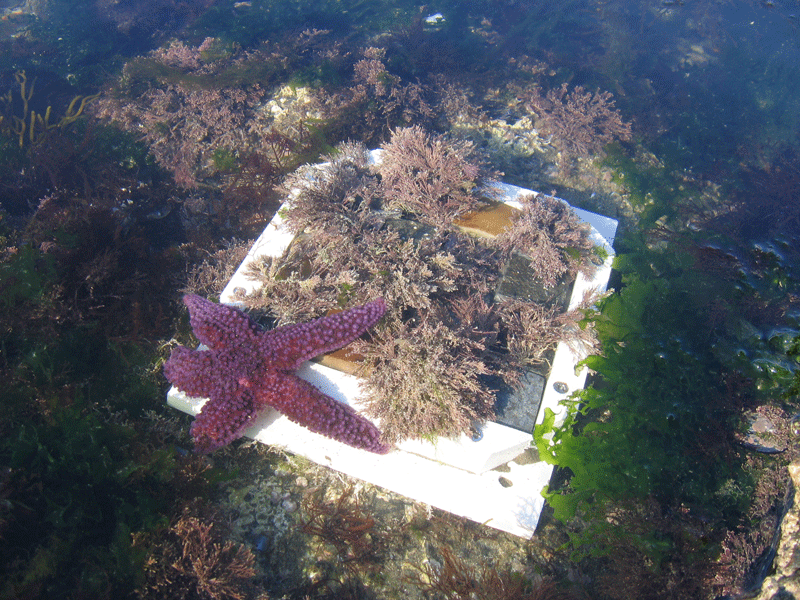 